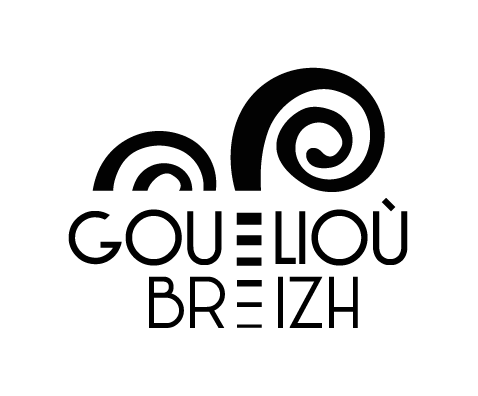 Convention de location ou prêt de matérielCe contrat vise à établir les modalités de location de matériel entre les deux parties mentionnées ci-dessous.PROPRIÉTAIRE _Nom - Prénom : Adresse : Représenté par (ou Nom de l’asso) : ETLOCATAIRE _ Nom - Prénom : Adresse : Représenté par (ou Nom asso) :     DURÉE _ Le propriétaire donne au locataire la possibilité d'utiliser le matériel à partir du __/__/____ jusqu’au __/__/____L’enlèvement du matériel se fera le __/__/____ à _______________ en présence de ____________, représentant le locataire et de __________, représentant le propriétaire.La liste et l'état du matériel prêté doivent être précisés dans l'annexe, signée par les 2 parties et en 2 exemplaires.Le retour du matériel se fera le __/__/____ à ______________1 en présence de _____________ et de ______________ avec mention de l’état du matériel retourné (annexe).CONDITIONS FINANCIÈRES _Le matériel est prêté gratuitementLe matériel est loué pour ________€Le preneur donne une caution (________€) le jour de prêt. Ce dépôt de garantie peut permettre de répondre aux dégâts qui pourraient être causés.La caution sera restituée au retour du matériel en bon état.ASSURANCES _Nous conseillons de fournir une attestation d’assurance qui peut couvrir les dommages causés au matériel. En cas de sinistre sur le matériel loué ou prêté, le locataire s’engage à prendre à sa charge les réparations pour une remise en état du matériel endommagé ou de procéder au remplacement du matériel. CONDITIONS DE LOCATION OU DE PRÊT _Le locataire du matériel s’engage : À ne pas l’utiliser à d’autres fins, ni à un autre but que celui prévu dans le but de l’associationÀ le maintenir et à la restituer en bon été de fonctionnement, le matériel ne pourra être modifié sans accord du responsableÀ en signaler tout dommage / détérioration survenu pendant la durée de locationÀ le ranger dans un local fermé à clé en dehors des heures d’utilisationÀ respecter les délais prévus dans le contrat de location ou de prêtL’enlèvement et le retour du matériel loué ou prêté sera décidé d’un commun accord entre les deux partiesLes frais de transport (enlèvement et retour) sont à la charge du locataire.Le propriétaire s’engage à louer ou prêter du matériel fonctionnel et un état d’utilisationLe locataire s’engage à prendre soin du matériel et à le restituer dans l’état reçuCOMMENTAIRES ÉVENTUELS _Fait en 2 exemplairesÀ _________________ le __/__/____     Signatures précédées de la mention lu et approuvé Le propriétaire 						            	Le locataireAnnexe : Désignation et état des lieux du matériel loué ou prêtéÀ la sortie _												           Au retour _ Date : 	     													Date :      Le propriétaire		                                                                                                            Le propriétaireLe locataire	                                                                                                             		Le locataire DésignationÉtat à la sortie du matérielÉtat au retour du matériel☐Neuf ☐Très bon ☐Bon ☐Moyen ☐Mauvais ☐Très MauvaisCommentaires :      
☐Identique à la sortie   ☐DétérioréCommentaires :      ☐Neuf ☐Très bon ☐Bon ☐Moyen ☐Mauvais ☐Très MauvaisCommentaires :      ☐Identique à la sortie   ☐DétérioréCommentaires :      ☐Neuf ☐Très bon ☐Bon ☐Moyen ☐Mauvais ☐Très MauvaisCommentaires :      ☐Identique à la sortie   ☐DétérioréCommentaires :      ☐Neuf ☐Très bon ☐Bon ☐Moyen ☐Mauvais ☐Très MauvaisCommentaires :      ☐Identique à la sortie   ☐DétérioréCommentaires :      ☐Neuf ☐Très bon ☐Bon ☐Moyen ☐Mauvais ☐Très MauvaisCommentaires :      ☐Identique à la sortie   ☐DétérioréCommentaires :      